HELP        THE SPREAD OF GERMS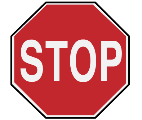 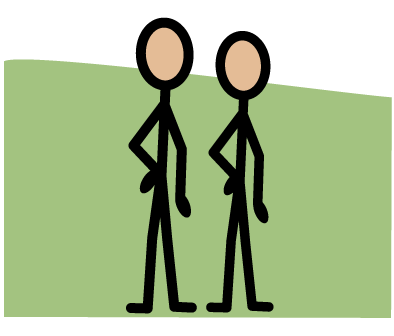 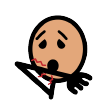 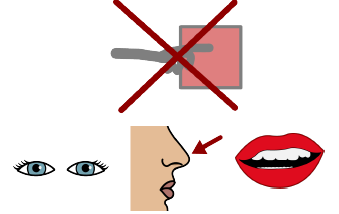 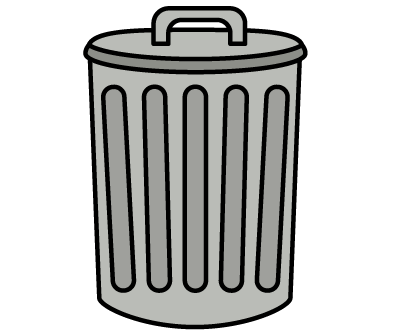 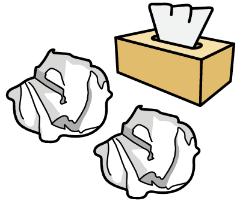 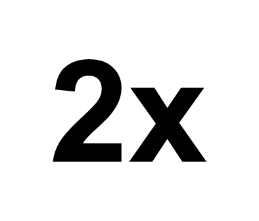 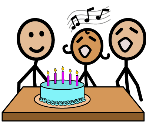 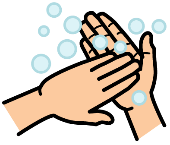 